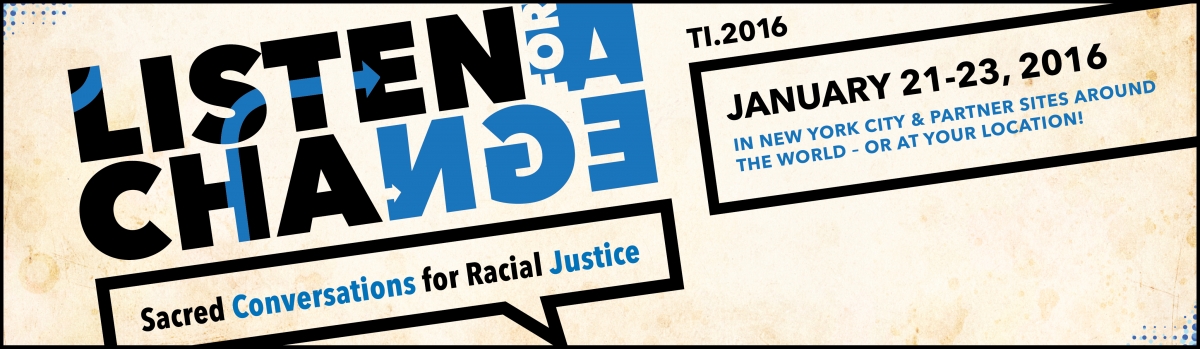 Trinity Institute Conference 2016 Registration St. Paul’s Episcopal Church, Lansing, MI 48933Name:______________________________________________Email Address:________________________________________Phone Number:____________________Cost per day is $15.00 or $30.00 for both days. Day(s) attending:Friday, January 22nd:________    9:00 am – 5:00 pmSaturday, January 23rd:_______   9:00 am – 5:00 pmBoth Friday and Saturday, January 22nd and 23rd:_______Make checks payable to St. Paul’s Episcopal Church.